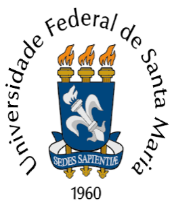 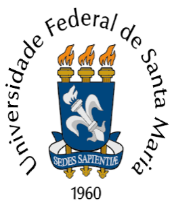 ATA - COLEGIADO PPGEREUNIÃO EXTRAORDINÁRIAAos dois dias do mês de abril de dois mil e dezoito, às 11h, na Sala 3272, do Centro de Educação da UFSM, foi realizada uma reunião extraordinária do Colegiado do PPGE, na qual compareceram Nara Vieira Ramos, Coordenadora Pro Tempore do Programa; Márcia Lise Lunardi-Lazzarin, Coordenadora Substituta Pro Tempore; Valeska Maria Fortes de Oliveira, Coordenadora da Linha de Pesquisa 1; Ilse Abegg, Coordenadora da Linha de Pesquisa 2; Elena Maria Malmann, Representante da Linha de Pesquisa 2; Fabiane Romano de Souza Bridi, Coordenadora da Linha de Pesquisa 3; Leandra Bôer Possa, Representante da Linha de Pesquisa 3; Cláudia Ribeiro Bellochio, Representante da Linha de Pesquisa 4; Marco Aurélio Antunes Della Méa, Representante dos discentes da LP1 e Angélica Neuscharank, Representante dos discentes da LP4. Justificaram ausência: Valdo Hermes de Lima Barcelos, representante da Linha de Pesquisa 1; Marilda Oliveira de Oliveira, Coordenadora da Linha de Pesquisa 4, Marcos Brito Corrêa, Representante dos discentes da LP2 e Natali Esteve Torres, Representante dos discentes da LP3. Também esteve presente, a professora Dóris Pires Vargas Bolzan do Comitê Gestor do PPGE. A Coordenadora Pro Tempore do PPGE, professora Nara Vieira Ramos, deu início a reunião. Após cumprimentar os presentes, colocou em aprovação a pauta única da reunião: Aprovação do Ato Normativo: Credenciamento Interno de Professores do Mestrado para o Doutorado.O Ato foi lido e discutido. Algumas alterações foram solicitadas pelos professores presentes e realizadas no texto original. O Ato Normativo foi homologado pelo Colegiado com o seguinte título: Ato Normativo nº. 06/2018 -  Credenciamento Interno de Professores do Mestrado para o Doutorado. Nada mais havendo a tratar, encerrou-se a reunião, e foi lavrada a presente ata, que, após lida, será assinada pelos membros do Colegiado do PPGE, presentes na reunião.